CONSELHO MUNICIPAL DOS DIRETOS DA   CRIANÇA E DO ADOLESCENTE                          CARMO DO RIO VERDE/GO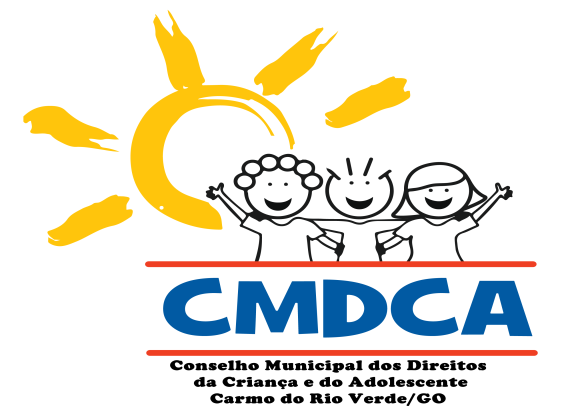 EDITAL Nº03/2019 DE 17 DE JUNHO DE 2019-CMDCA_CARMO DO RIO VERDE.Dispõe das Impugnações das Inscrições dos Pré-Candidatos do Processo Eleitoral para composição do Conselho Tutelar do Município de Carmo do Rio Verde - Goiás, gestão 2020-2024.Elisane Pereira da SilvaPresidente da Comissão Eleitoral NºPRÉ-CANDIDATOS IMPUGNADOSNº DE INSCRIÇÃOMOTIVO DA IMPUGNAÇÃO01Dalila Tomaz Dias Souza05/2019Lei nº 8.069/90 Art. 140Lei nº766/97Art. 34 02Leandra Silva da Costa032/2019Lei nº 8.069/90 Art. 140Lei nº766/97Art. 3403Neusa Belarmino Dias Luz020/2019Lei nº 8.069/90 Art. 140Lei nº766/97Art. 3404Roberta Silva Santos029/2019Lei nº 8.069/90 Art. 140Lei nº766/97Art. 34